                                                                                                                  ПроектАДМИНИСТРАЦИЯ  ГОРОДСКОГО  ОКРУГА"ГОРОД  АРХАНГЕЛЬСК"П О С Т А Н О В Л Е Н И Еот «_____»__________ 2024 г. №________О внесении изменений в приложения № 1, 2 к постановлению                    мэрии города Архангельска от 7 апреля 2014 года № 278Дополнить приложение № 1 к постановлению мэрии города Архангельска от 7 апреля 2014 года № 278 "Об определении границ и утверждении схем границ прилегающих территорий к местам расположения социально-культурных объектов, образовательных организаций, вокзалов, аэропортов, мест нахождения источников повышенной опасности,                          на которых не допускается розничная продажа алкогольной продукции и розничная продажа алкогольной продукции при оказании услуг общественного питания" схемой № 93 границ прилегающей территории муниципального бюджетного дошкольного образовательного учреждения городского округа "Город Архангельск" "Детский сад комбинированного вида № 186 "Веснушка", расположенного по адресу: г. Архангельск,                         ул. Карпогорская, д. 30. Дополнить приложение № 2 к постановлению мэрии города Архангельска от 7 апреля 2014 года № 278 "Об определении границ и утверждении схем границ прилегающих территорий к местам расположения социально-культурных объектов, образовательных организаций, вокзалов, аэропортов, мест нахождения источников повышенной опасности,                          на которых не допускается розничная продажа алкогольной продукции и розничная продажа алкогольной продукции при оказании услуг общественного питания" схемами:	 № 221 границ прилегающей территории муниципального бюджетного общеобразовательного учреждения городского округа "Город Архангельск" "Средняя школа № 7", расположенного по адресу:                                 г. Архангельск, ул. Карпогорская, д. 36.;	№ 222 границ прилегающей территории федерального государственного бюджетного учреждения науки Федеральный исследовательский центр комплексного изучения Арктики имени академика Н.П. Лаверова Уральского отделения Российской  академии наук, расположенного по адресу: г. Архангельск, просп. Ломоносова, д. 249.Опубликовать постановление в газете "Архангельск - Город воинской славы" и на официальном информационном Интернет-портале городского округа "Город Архангельск".Глава городского округа"Город Архангельск"                                                                         Д.А. Морев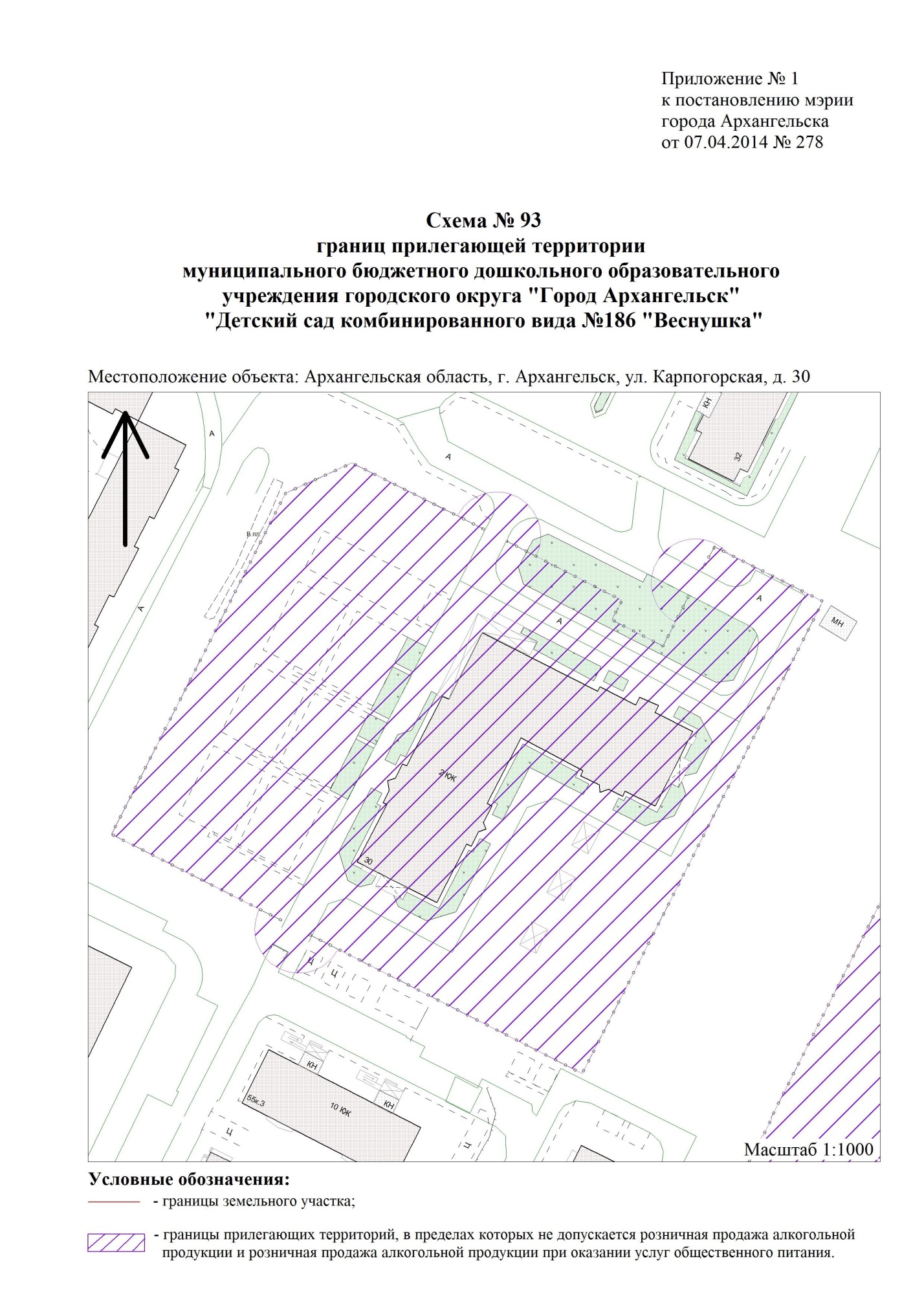 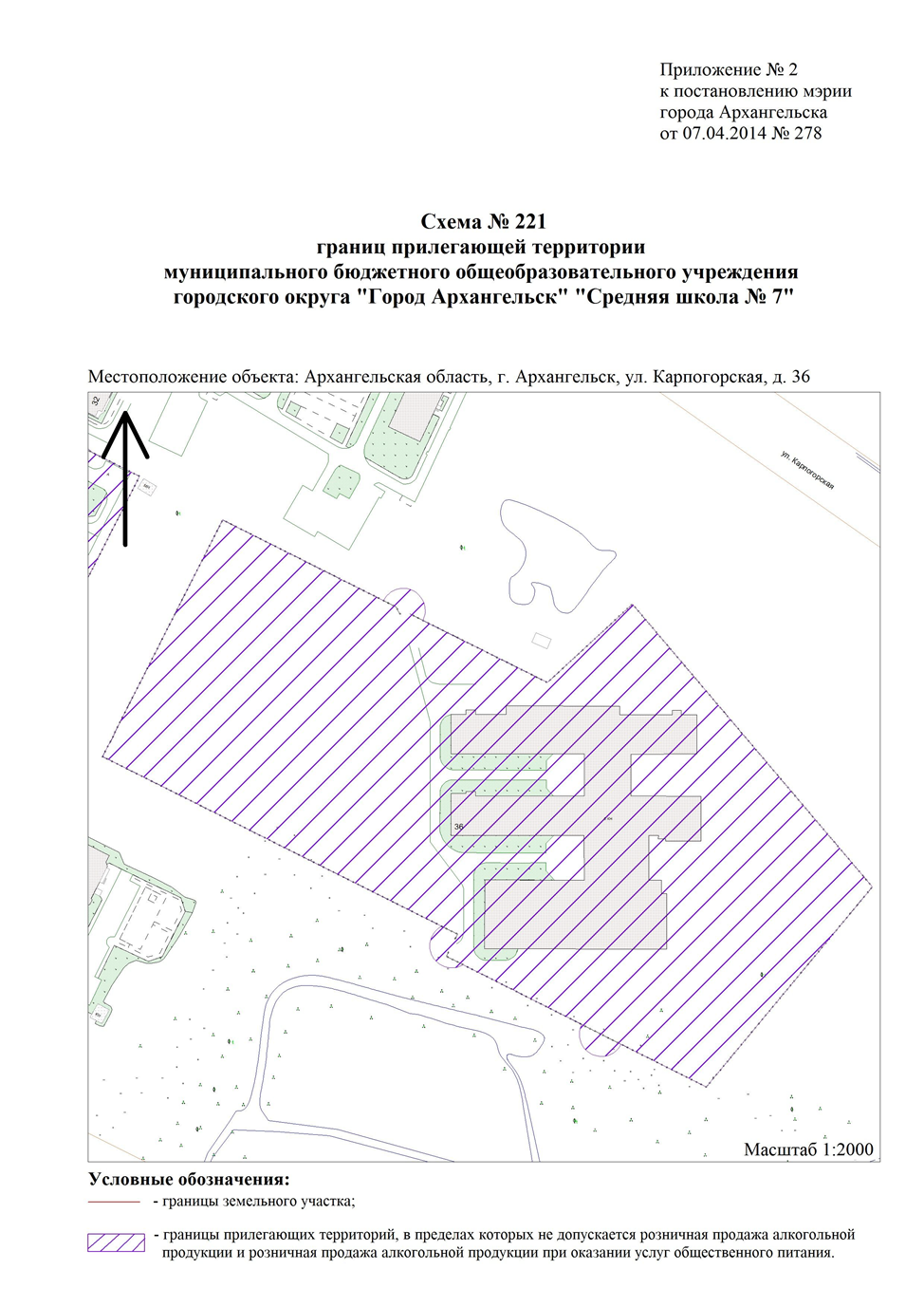 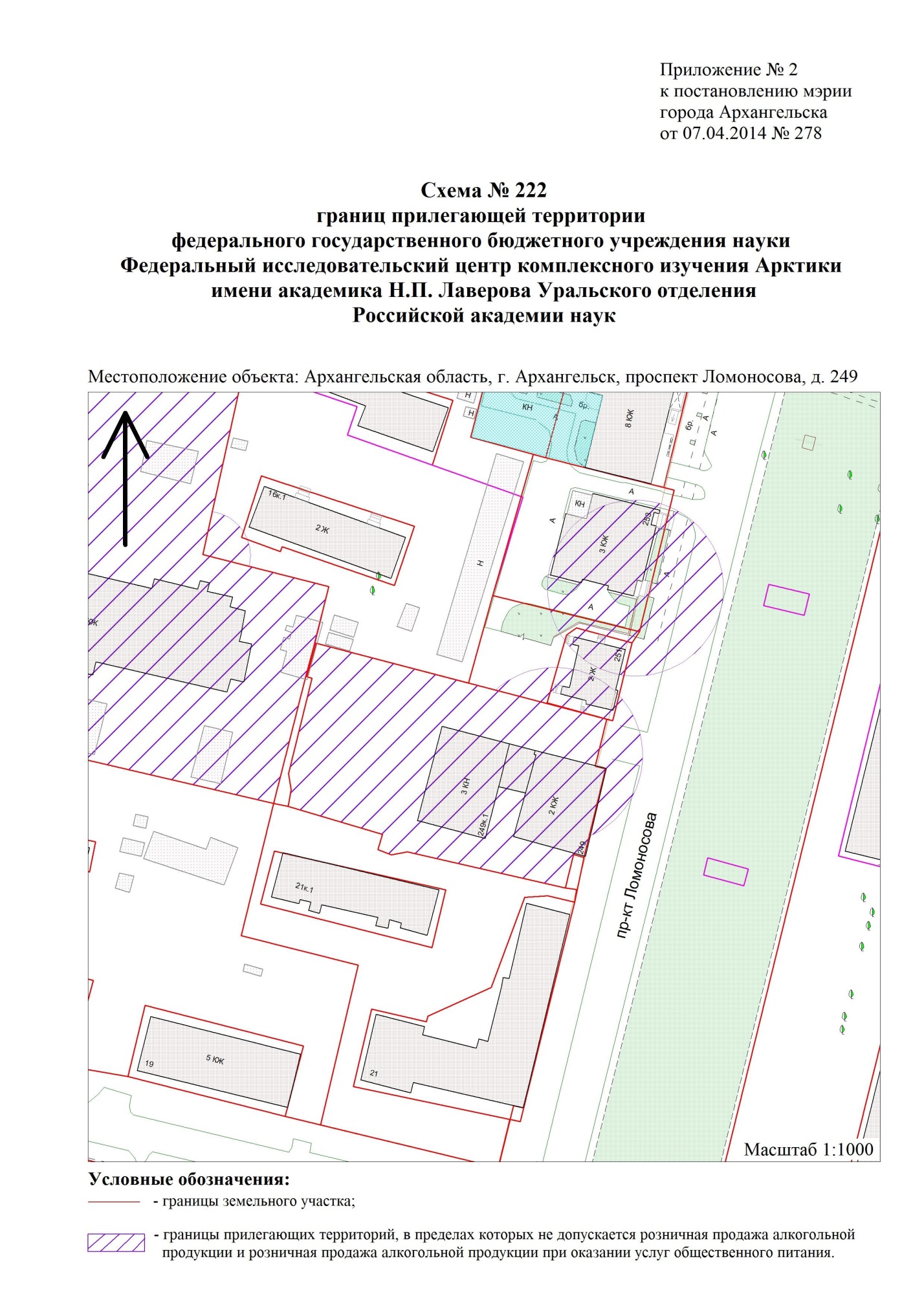 